Ｍサポ予約相談会　　申込書　　　　	　	　　　　　締切：開催日の３日前まで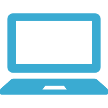 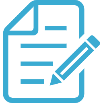 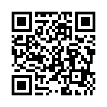  ＦＡＸ：027 – 237 – 0810　　メール：21@maebashi-shiminkatsudo.jp※ご記入いただいた個人情報は、当事業のみに使用します。ふりがな電話番号電話番号氏　　名　　　　　（　　　　）　　　　　（　　　　）団体名※所属している方のみ※所属している方のみ※所属している方のみ※所属している方のみ住　　所希望日8/1　　9/5　　10/3　　11/7　　12/5　　1/9　　2/6　　3/68/1　　9/5　　10/3　　11/7　　12/5　　1/9　　2/6　　3/68/1　　9/5　　10/3　　11/7　　12/5　　1/9　　2/6　　3/68/1　　9/5　　10/3　　11/7　　12/5　　1/9　　2/6　　3/6希望時間□ １3：3０～	　　　□ １5：0０～□ １3：3０～	　　　□ １5：0０～□ １3：3０～	　　　□ １5：0０～□ １3：3０～	　　　□ １5：0０～相談内容□設立　□運営※税務は対象外です　□その他（　　　　　　　　　　　　）□設立　□運営※税務は対象外です　□その他（　　　　　　　　　　　　）□設立　□運営※税務は対象外です　□その他（　　　　　　　　　　　　）□設立　□運営※税務は対象外です　□その他（　　　　　　　　　　　　）相談内容具体的な内容具体的な内容具体的な内容具体的な内容相談方法①　窓口相談（2名まで）　　②　オンライン相談（Zoomを使用）①　窓口相談（2名まで）　　②　オンライン相談（Zoomを使用）①　窓口相談（2名まで）　　②　オンライン相談（Zoomを使用）①　窓口相談（2名まで）　　②　オンライン相談（Zoomを使用）相談方法② オンライン相談を選択した方へZoomを利用したことが□　ある　　　　□　ないZoomを利用したことが□　ある　　　　□　ないZoomを利用したことが□　ある　　　　□　ない相談方法組織・活動内容➊団体設立年　　　平成・令和　　　　年➊団体設立年　　　平成・令和　　　　年➊団体設立年　　　平成・令和　　　　年➋会員数　　　　　　　　名組織・活動内容➌活動内容➌活動内容➌活動内容➌活動内容